Frenchtown Presbyterian Church908-996-2227Email: office@frenchtownpres.org Website: www.frenchtownpres.orgWorship Service   9:30AM Session (Elders)Board of DeaconsChurch Staff Pastor        			           pastormerideth@gmail.comRev. Dr. Merideth Mueller-Bolton           1-609-303-0500Church Secretary		           Financial ManagerLea Raymond              908-996-2227       Mary Ann Hampton      908-996-2227 office@frenchtownpres.org                      finance@frenchtownpres.orgMusic Director	                              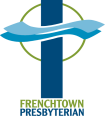 February 12, 2023  Welcome to all who worship with us this morning!PreludeWelcome & Announcements                              God Gathers Us in Love Call to Worship (Psalm 27:1)Leader: Steady our steps, O God, as we travel the journey set before us.People: Let us walk in the way of light and pursue the path of peace.Leader: Keep us on your course of life as we seek to be faithfulPeople: And as we gather to praise you, our faithful Lord and God.*Hymn #409                                                             “God Is Here!”                   Prayer of AdorationCall to ConfessionPrayer of Confession (unison) 	Generous God, we are baptized as your people, called to live and serve together as your church. We confess that we have sought to live for ourselves, not reaching out to others and honoring the divine image in all your children.Forgive us, we pray. In your abundant mercy give us the grace to be your church, confessing our faults, offering forgiveness and working for reconciliation. Turn our hearts to your intentions that we may hold fast to one another and draw near to your presence. In Jesus, we ask it. AmenAssurance of Pardon*Passing of the PeaceGloria Patri #582 Glory to God Whose Goodness Shines on MeGod Speaks to Us Through God’s WordFirst Scripture Reading                                           Matthew 18:1-6Psalter – Psalm 119:1-18Leader: Happy are those whose way is blameless, who walk in the law of the LORD. People: Happy are those who keep his decrees, who seek him with their whole heart, who also do no wrong, but walk in his ways. Leader: You have commanded your precepts to be kept diligently. People: O that my ways may be steadfast in keeping your statutes! Leader: Then I shall not be put to shame, having my eyes fixed on all your commandments.  People: I will praise you with an upright heart, when I learn your righteous ordinances.  I will observe your statutes; do not utterly forsake me. Leader: How can young people keep their way pure? By guarding it according to your word. People: With my whole heart I seek you; do not let me stray from your commandments. Leader: I treasure your word in my heart, so that I may not sin against you. People: Blessed are you, O LORD; teach me your statutes. Leader: With my lips I declare all the ordinances of your mouth. People: I delight in the way of your decrees as much as in all riches. Leader: I will meditate on your precepts, and fix my eyes on your ways. People: I will delight in your statutes; I will not forget your word. Leader: Deal bountifully with your servant, so that I may live and observe your word. People: Open my eyes, so that I may behold wondrous things out of your law.	Second Scripture Reading                                     Matthew 5:17-26                        Sermon                                                                     "Jesus Laughed"God Calls Us to Respond*Hymn #301 vs. 1,3,5                                “Let Us Build a House”Invitation to the OfferingOffertory *Doxology #606 “Praise God from Whom All Blessings Flow”                                   * Prayer of Dedication*Affirmation of Faith – The Confession of BelharWe believe that God has entrusted the church with the message of reconciliation in and through Jesus Christ; that the church is called to be the salt of the earth and the light of the world, that the church is called blessed because it is a peacemaker, that the church is witness both by word and by deed to the new heaven and the new earth inwhich righteousness dwells; that God’s life-giving Word and Spirit has conquered the powers of sin and death, and therefore also of irreconciliation and hatred, bitterness and enmity, that God’s life-giving Word and Spirit will enable the church to live in a new obedience which can open new possibilities of life for society and the world. Prayers of the People & The Lord’s PrayerGod Sends Us Out to Reflect God’s Love*Hymn #720                                                    “Jesus Calls Us”Charge and BlessingPostlude                                   ************************************   MISSION STATEMENTWe are a body of believers in Jesus Christ the Lord that strives to be a living reflection of God’s love. We come together to confirm our individual faith while spreading the message of hope and love by serving those in need through mission and outreach.NEWS AND EVENTSEVENTS DURING THE WEEK – February 13-19MondayTuesday   AA Meeting 6:30am   Senior Program, 11:15am   Card Games, 2-4pm in Fellowship Hall   AA Meeting, 8pmWednesday    Bible Study, 11am Memorial Parlor        AA Meeting 7:30pmThursday   AA Meeting 6:30am   Food Pantry, 2pm in Fellowship HallFriday    Alanon Meeting 12-1pmSaturday    Saturday Women's AA Group Meeting 9am    AA Meeting 7pmNext Sunday    Annual Congregational meeting after worship    Monthly BreakfastFood Pantry Giving TreeThere is a tree in Fellowship Hall with tags on it with items we regularly need for our patrons and special seasonal/holiday items! There are also envelopes for monetary Donations - this will help cover the cost of fresh items we provide.Please choose a tag and purchase the item for the Pantry. Items can be placed in the donation box in the rotunda or in the Barrel outside of the PantryEnvelopes with monetary donations can be placed in the basket by the tree.Super Senior Group!When?  Every Tuesday from 11:15-1:15pm at the church.  This FREE program starts with a 45-minute Chair Yoga Class from 11:15-12pm, then enjoy your brown bag lunch from 12pm, and our guest speaker or craft is 12:15-1:15pm! Join in the fun! Questions? Call Penni @908-237-0465All programs are FREE! Programs in FebruaryFebruary 14th - Alexandra Grenci from Rutgers- Eating Healthy!February 21st - Tom Bay with Anita’s Angels, topic TBDFebruary 28th - Kim Seppelt, SNAP- Enjoy Eating HealthySuper Bowl Collection for the Food PantryThe Sunday School will be collecting canned goods for the food pantry.  We will have two boxes set up to place your canned goods in while picking your favorite team for the Superbowl.  Collection will begin on February 1, 2023 and continue through February 12, 2023Souper Bowl Youth Group Hoagie The Youth Group will be having a hoagie sale for the Superbowl.  You can preorder or just pick up.  The hoagies will be ready between 9:00 a.m. and 11:00 a.m. on Sunday, February 12, 2023.  We will be offering Italian or turkey and the cost is $7.00 each.  If you have any questions, please reach out to Tonya Reese 908-310-9240Bible StudyWednesday mornings at 11am in the Memorial Parlor. Led by Pastor Merideth. All are Welcome!Annual Congregational MeetingThe Annual Congregational Meeting is scheduled for Sunday February 19th immediately following worship.  Italian Night 3;30pm-5:30pm. Lasagna, chicken parm, salad, roll, and dessert.$13.00pp - additional donations welcome!Dine in (take out available upon request). Donations of dessert also welcome. All other food donated by Shoprite.Ladies BrunchAll ladies are invited on February 26th for a brunch at the church from 11am-12:30pm, Please bring a dish to share.Building and Grounds and OutreachPaul Pfisterer                267-884-6198Maureen Breiner          908-235-8431John Fiebig                   908-996-6436Jennifer Campbell        908-502-2575Carl Stokes                   215-429-1010Christian EdTonya Reese                 908-310-9240      Worship & MusicKathy SkerbetzFran Volski                   908-625-0974Bill Penyak                   908-625-6575Gayla Gerhardt            908-310-0702        Stewardship & FinanceMaureen Breiner          908-235-8431PersonnelClerk of SessionBill Penyak                   908-625-6575Kathy Skerbetz             908-720-6533Ken Gerhardt               908-310-1884Bernie VolskiBenevolenceShut-ins and Long-Term illnessKen Gerhardt                 908-310-1884Short-Term illnessBereavementCarole Barrett                 908-419-7082Carole Barrett                 908-419-7082Eileen Warkala               908-574-9366HospitalitySharon Beck                  908-752-3822